На основании п. 1 ст. 12 Федерального закона от 07.02.2011 № 6-ФЗ «Об общих принципах организации и деятельности контрольно-счетных органов субъектов Российской Федерации и муниципальных образований», ст. 11, ст.14 Положения о контрольно-счетной комиссии муниципального района «Печора»,   п р и к а з ы в а ю:Ввести в  приказ Контрольно-счетной комиссии муниципального района «Печора» от 29.12.2022 г. № 15/О «Об утверждении Плана работы комиссии на 2023 год» следующие изменения:1.1. Приложение к приказу изложить в следующей редакции, согласно приложению.Ознакомить под роспись работников аппарата комиссии.Контроль за исполнением приказа оставляю за собой.Приложение к приказу  от 21.06.2023 г. № 7/О«Приложение к приказу   от 29.12.2022 № 15/ОПЛАНРАБОТЫ КОНТРОЛЬНО-СЧЕТНОЙ КОМИССИИ
МУНИЦИПАЛЬНОГО РАЙОНА «ПЕЧОРА»
НА 2023 ГОДКОНТРОЛЬНО-СЧЕТНАЯ КОМИССИЯ МУНИЦИПАЛЬНОГО РАЙОНА «ПЕЧОРА»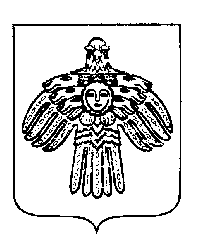 «ПЕЧОРА»  МУНИЦИПАЛЬНÖЙ  РАЙОНСАВИДЗÖДАН-АРТАЛАН КОМИССИЯПРИКАЗПРИКАЗПРИКАЗИ.о. председателя                                                                                     А.М.Собянина№п/пНаименование мероприятияОснованиеОснованиеПериод проведения1. Контрольные мероприятия1. Контрольные мероприятия1. Контрольные мероприятия1. Контрольные мероприятия1. Контрольные мероприятия1.1Проверка законности и результативности использования бюджетных средств МО МР «Печора» и бюджетных средств МО ГП «Печора», выделенных в рамках реализации муниципальной программы «Развитие культуры и туризма», на соответствие целям и задачам для муниципальных нужд, выполнение целевых индикаторов (показателей программы). Эффективность использования бюджетных средств подведомственными учреждениями Управления культуры и туризма муниципального района «Печора» в части обеспечения выполнения муниципальных заданий. Предложение председателя Совета МР «Печора», п.1 ч.2 чт. 9 Закона 6-ФЗ, ч.1 ст.98 Закона 44-ФЗПредложение председателя Совета МР «Печора», п.1 ч.2 чт. 9 Закона 6-ФЗ, ч.1 ст.98 Закона 44-ФЗоктябрь-декабрь1.2Проверка законности и результативности использования бюджетных средств МО МР «Печора», выделенных в рамках реализации муниципальной программы «Развитие физической культуры и спорта», на соответствие целям и задачам для муниципальных нужд, выполнение целевых индикаторов (показателей программы). Эффективность использования бюджетных средств МАУ «Спортивная школа олимпийского резерва» и МАУ СОК «Сияние Севера» в части обеспечения выполнения муниципальных заданий.Предложение  председателя Совета МР «Печора», п.1 ч.2 ст. 9 Закона 6-ФЗ, ч.1 ст.98 Закона 44-ФЗПредложение  председателя Совета МР «Печора», п.1 ч.2 ст. 9 Закона 6-ФЗ, ч.1 ст.98 Закона 44-ФЗоктябрь-декабрь1.3Проверка законности и результативности использования бюджетных средств МО МР «Печора», предназначенных для исполнения судебных решений в 2021 - 2022 годах.Предложение председателя Совета МР «Печора», п.1 ч.2 ст. 9 Закона 6-ФЗПредложение председателя Совета МР «Печора», п.1 ч.2 ст. 9 Закона 6-ФЗянварь-февраль1.4Проверка финансово-хозяйственной деятельности МБУ «Производственно-технический комплекс» ГП «Печора» в части исполнения муниципального задания и использования субсидии на иные цели за 2022 год.Предложение председателя Совета МР «Печора», п.1, п. 4 ч. 2 ст. 9 6-ФЗ, ч.1 ст.98 Закона 44-ФЗПредложение председателя Совета МР «Печора», п.1, п. 4 ч. 2 ст. 9 6-ФЗ, ч.1 ст.98 Закона 44-ФЗоктябрь - ноябрь1.5Проверка эффективности расходования бюджетных средств при выполнении муниципальных контрактов по благоустройству парка Геологов за 2022 год, в том числе расходования бюджетных средств при выполнение работ по устройству наружного освещения парка по федеральному национальному проекту «Формирование комфортной городской среды».Предложение председателя Совета МР «Печора», п.1 ч.2 ст.9 Закона 6-ФЗПредложение председателя Совета МР «Печора», п.1 ч.2 ст.9 Закона 6-ФЗянварь - март1.6Проверка эффективности расходования бюджетных средств при выполнении муниципальных контрактов и иных договоров по благоустройству территории МО ГП «Печора» за 2022 год.Предложение председателя Совета МР «Печора», п.1 ч.2 ст.9 Закона 6-ФЗПредложение председателя Совета МР «Печора», п.1 ч.2 ст.9 Закона 6-ФЗоктябрь - ноября1.7Проверка обоснованности списания искусственной ели, ранее устанавливаемой на площади Энергетиков по ул. Строительной в г. Печора и принадлежащей Печорской ГРЭС филиалу АО «Интер РАО - Электро генерация», или профсоюзу Печорской ГРЭСПредложение председателя Совета МР «Печора», п.5 ч. 2 ст.9 Закона 6-ФЗПредложение председателя Совета МР «Печора», п.5 ч. 2 ст.9 Закона 6-ФЗянварь - март1.8Проверка результативности и целевого использования бюджетных средств, предоставленных в 2021 году из республиканского бюджета Республики Коми, в рамках реализуемого на территории муниципального района «Печора» федерального проекта «Обеспечение устойчивого сокращения непригодного для проживания жилищного фонда»:- Администрация МР «Печора»;- КУМС МР «Печора»Предложение председателя Совета МР «Печора», п.1ч.2 ст.9 Закона 6-ФЗПредложение председателя Совета МР «Печора», п.1ч.2 ст.9 Закона 6-ФЗавгуст-сентябрь1.9Анализ финансово-хозяйственной деятельности предприятия МУП «Горводоканал»Предложение Главы муниципального района – руководителя администрацииПредложение Главы муниципального района – руководителя администрацииоктябрь-декабрь2. Экспертно-аналитические мероприятия2. Экспертно-аналитические мероприятия2. Экспертно-аналитические мероприятия2. Экспертно-аналитические мероприятия2. Экспертно-аналитические мероприятия2.1Внешняя проверка годовой бюджетной отчетности за 2022 год главных администраторов бюджетных средств:1. Совет МР «Печора»;2. Управление финансов МР «Печора»;3. Администрация МР «Печора» (бюджет МР «Печора»);4. Администрация МР «Печора» (бюджет ГП «Печора»);5. Управление образования МР «Печора»;6. Управление культуры и туризма МР «Печора»;7. КУМС МР «Печора».ст.264.4 БК РФ, п.3 ч.2 ст.9 Закона 6-ФЗмарт – апрельмарт – апрель2.2Внешняя проверка годового отчета об исполнении бюджета муниципального образования муниципального района «Печора» за 2022 годст.264.4 БК РФ, п.3 ч.2 ст.9 Закона 6-ФЗмарт – апрельмарт – апрель2.3Внешняя проверка годового отчета об исполнении бюджета муниципального образования городского поселения «Печора» за 2022 годст.264.4 БК РФ, п.3 ч.2 ст.9 Закона 6-ФЗмарт – апрельмарт – апрель2.4Внешняя проверка годового отчета об исполнении бюджета муниципального образования городского поселения «Путеец» за 2022 годст.264.4 БК РФ, п.3 ч.2 ст.9 Закона 6-ФЗ. В рамках осуществления полномочий внешнего муниципального контроля в поселениях, входящих в состав муниципального района «Печора», в соответствии с заключенным соглашением. март – апрель март – апрель2.5Внешняя проверка годового отчета об исполнении бюджета муниципального образования городского поселения «Кожва» за 2022 годст.264.4 БК РФ, п.3 ч.2 ст.9 Закона 6-ФЗ. В рамках осуществления полномочий внешнего муниципального контроля в поселениях, входящих в состав муниципального района «Печора», в соответствии с заключенным соглашением.март – апрельмарт – апрель2.6Внешняя проверка годового отчета об исполнении бюджета сельского поселения «Каджером» за 2022 годст.264.4 БК РФ, п.3 ч.2 ст.9 Закона 6-ФЗ. В рамках осуществления полномочий внешнего муниципального контроля в поселениях, входящих в состав муниципального района «Печора», в соответствии с заключенным соглашением.март – апрельмарт – апрель2.7Внешняя проверка годового отчета об исполнении бюджета муниципального образования сельского поселения «Озерный» за 2022 годст.264.4 БК РФ, п.3 ч.2 ст.9 Закона 6-ФЗ. В рамках осуществления полномочий внешнего муниципального контроля в поселениях, входящих в состав муниципального района «Печора», в соответствии с заключенным соглашением.март – апрельмарт – апрель2.8Внешняя проверка годового отчета об исполнении бюджета муниципального образования сельского поселения «Приуральское» за 2022 годст.264.4 БК РФ, п.3 ч.2 ст.9 Закона 6-ФЗ. В рамках осуществления полномочий внешнего муниципального контроля в поселениях, входящих в состав муниципального района «Печора», в соответствии с заключенным соглашением.март – апрельмарт – апрель2.9Внешняя проверка годового отчета об исполнении бюджета муниципального образования сельского поселения «Чикшино» за 2022 годст.264.4 БК РФ, п.3 ч.2 ст.9 Закона 6-ФЗ. В рамках осуществления полномочий внешнего муниципального контроля в поселениях, входящих в состав муниципального района «Печора», в соответствии с заключенным соглашением.март – апрельмарт – апрель2.10Проведение экспертизы проекта решения о бюджете муниципального образования муниципального района «Печора»ч.2 ст.157 БК РФ, п.2 ч. 2 ст.9 Закона 6-ФЗноябрь-декабрьноябрь-декабрь2.11Проведение экспертизы проекта решения о бюджете муниципального образования городского поселения «Печора»ч.2 ст.157 БК РФ, п.2 ч. 2 ст.9 Закона 6-ФЗ. В рамках осуществления полномочий внешнего муниципального контроля в поселениях, входящих в состав муниципального района «Печора», в соответствии с заключенным соглашением.ноябрь-декабрьноябрь-декабрь2.12Проведение экспертизы проекта решения о бюджете муниципального образования городского поселения «Путеец»ч.2 ст.157 БК РФ, п.2 ч. 2 ст.9 Закона 6-ФЗ. В рамках осуществления полномочий внешнего муниципального контроля в поселениях, входящих в состав муниципального района «Печора», в соответствии с заключенным соглашением.ноябрь-декабрьноябрь-декабрь2.13Проведение экспертизы проекта решения о бюджете муниципального образования городского поселения «Кожва»ч.2 ст.157 БК РФ, п.2 ч. 2 ст.9 Закона 6-ФЗ. В рамках осуществления полномочий внешнего муниципального контроля в поселениях, входящих в состав муниципального района «Печора», в соответствии с заключенным соглашением.ноябрь-декабрьноябрь-декабрь2.14Проведение экспертизы проекта решения о бюджете муниципального образования сельского поселения «Каджером»ч.2 ст.157 БК РФ, п.2 ч. 2 ст.9 Закона 6-ФЗ. В рамках осуществления полномочий внешнего муниципального контроля в поселениях, входящих в состав муниципального района «Печора», в соответствии с заключенным соглашением.ноябрь-декабрьноябрь-декабрь2.15Проведение экспертизы проекта решения о бюджете муниципального образования сельского поселения «Озерный»ч.2 ст.157 БК РФ, п.2 ч. 2 ст.9 Закона 6-ФЗ. В рамках осуществления полномочий внешнего муниципального контроля в поселениях, входящих в состав муниципального района «Печора», в соответствии с заключенным соглашением.ноябрь-декабрьноябрь-декабрь2.16Проведение экспертизы проекта решения о бюджете муниципального образования сельского поселения «Приуральское»ч.2 ст.157 БК РФ, п.2 ч. 2 ст.9 Закона 6-ФЗ. В рамках осуществления полномочий внешнего муниципального контроля в поселениях, входящих в состав муниципального района «Печора», в соответствии с заключенным соглашением.ноябрь-декабрьноябрь-декабрь2.17Проведение экспертизы проекта решения о бюджете муниципального образования сельского поселения «Чикшино»ч.2 ст.157 БК РФ, п.2 ч. 2 ст.9 Закона 6-ФЗ. В рамках осуществления полномочий внешнего муниципального контроля в поселениях, входящих в состав муниципального района «Печора», в соответствии с заключенным соглашением.ноябрь-декабрьноябрь-декабрь2.18Проведение аудита в сфере закупок товаров, работ, услуг в соответствии с Федеральным законом от 05.04.2013 № 44-ФЗ:- МКУ «Управление капитального строительства»;МКУ «Управление по делам ГО И ЧС МР «Печора».ст.8 Положения, ст. 97,98 Федерального закона № 44-ФЗ, п.4 ч.2 ст. 9 Закона 6-ФЗ, предложение председателя Совета МР «Печора»сентябрьсентябрь2.19Проведение аудита в сфере закупок товаров, работ, услуг в соответствии с Федеральным законом от 05.04.2013 № 44-ФЗ:МОУ «Гимназия № 1», МОУ «СОШ № 9», МОУ «СОШ № 10», МОУ «СОШ» с. Приуральское, МБУ ГО «Досуг».ст.8 Положения, ст. 97,98 Федерального закона № 44-ФЗ, п.4 ч.2 ст. 9 Закона 6-ФЗ, предложение Главы муниципального района – руководителя администрациисентябрь - октябрьсентябрь - октябрь сентябрь - октябрьсентябрь - октябрь май - июньсентябрь - октябрьсентябрь - октябрь сентябрь - октябрьсентябрь - октябрь май - июнь2.20Проведение мониторинга реализуемых на территории муниципального района «Печора» национальных проектовст.157 БК РФ, п.1 ч.2 чт. 9 Закона 6-ФЗ, ч.1 ст.98 Закона 44-ФЗсентябрьоктябрьноябрьдекабрьсентябрьоктябрьноябрьдекабрь2.21Проведение оперативного анализа исполнения и контроля за организацией исполнения бюджета МО МР «Печора» в текущем году за 1 квартал, 1 полугодие, 9 месяцев.ст.9 Федерального закона 
№ 6-ФЗмайавгустоктябрь майавгустоктябрь 2.22Проведение мониторинга проведенных закупок и  заключенных, исполненных контрактов- Администрации МР «Печора» (бюджет МР «Печора»);- Администрации МР «Печора» (бюджет ГП «Печора»);- Управление образования МР «Печора» с подведомственными учреждениями;- Управление культуры и туризма МР «Печора» с подведомственными учреждениямист.8 Положения, ст. 97,98 Федерального закона № 44-ФЗмайиюльоктябрьмайиюльоктябрь